БОЙОРОК						                 РАСПОРЯЖЕНИЕ    31 август  2022й.                                 № 52                                 31 августа 2022 г.Об утверждении локально-сметной документации       На  основании муниципального контракта №  ИМЗ-2022-053097 от  31 августа 2022 года Администрации сельского поселения Кисак-Каинский сельсовет муниципального района Янаульский район Республики Башкортостан и  ИП Шариповой Лилии Рабисовны утвердить локально-сметную документацию  на выполнение работы по объекту:  «Обустройство контейнерной площадки по ул. Победы, с. Кисак-Каин Янаульского района Республики Башкортостан» на сумму  300000 (триста тысяч) рублей  00 копеек.Глава сельского поселения                                                                           А.С. РафиковБАШKОРТОСТАН РЕСПУБЛИКАҺЫЯҢАУЫЛ  РАЙОНЫМУНИЦИПАЛЬ РАЙОНЫНЫҢ КИCӘКKАЙЫН  АУЫЛСОВЕТЫ АУЫЛ БИЛӘМӘҺЕ  ХАКИМИӘТЕ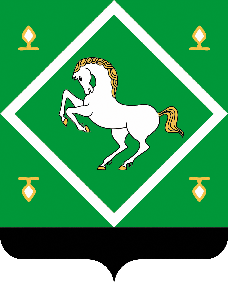 АДМИНИСТРАЦИЯсельского поселениякисак-каинский сельсоветМУНИЦИПАЛЬНОГО РАЙОНА ЯНАУЛЬСКИЙ РАЙОН РЕСПУБЛИКИ БАШКОРТОСТАН